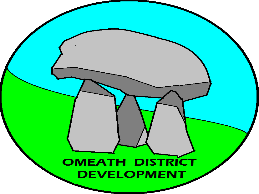 Please complete all sections accurately and with as much detail as possible, including all education and qualifications you feel are relevant to this post. If currently in education, please include details Secondary Level Education: Third Level Education: Please give details of all training completed relevant to this position Starting from your current/most recent position, please complete all sections. Please highlight key duties/responsibilities and achievements for each post. Please indicate period of notice required to be given if currently employedPlease indicate if these post were full/part time and/or placement, employment scheme, or voluntary work.Please provide details of three referees to include your current/most recent employer. Please note referees will only be contacted upon until approval from candidates. I have reviewed the above information supplied to Omeath District Development CLG, and hereby certify that, to the best of my knowledge and belief, such information is true, complete and is not misleading in any form. I understand that any falsification, omission or misrepresentation of this application will be treated as serious misconduct and may result in the termination of my employment with the company in the event that I am successful in my application for employment with Omeath District Development CLG.I understand that certain information hereby provided by me is personal data. By signing and returning this application, I consent to Omeath District Development CLG using the information about me, or third parties such as referees, relating to my application of future employment. I understand this information will be used solely in the recruitment process. I understand that if shortlisted for interview my information and personal data will be kept on file by Omeath District Development CLG for 2years. Signed: __________________________________________Date:    __________________________________________Position being applied for: Youth Support Worker – CSIF Steering and Sparring ProgrammeApplicants Details NameAddressContact Details HomeContact Details Mobile Contact Details EmailEmployment StatusDo You require a work permit to take up an offer of employment with this Company Yes         No   For the purposes of work permits and visa applications, are you a member of an EU Member State? Yes         No   If your answer is No, please outline whether you will require a: Work Visa        an Entry Visa   Do You require a work permit to take up an offer of employment with this Company Yes         No   For the purposes of work permits and visa applications, are you a member of an EU Member State? Yes         No   If your answer is No, please outline whether you will require a: Work Visa        an Entry Visa   EDUCATION School attendedFromToHighest exam takenYear completed Examining BodyDegree/Diploma/CertificateAward Pass/ HonoursYear of AwardTRAINING Training Course Training BodyCompetence gained Date of Completion COMPUTER  COMPETENCECOMPUTER  COMPETENCECOMPUTER  COMPETENCECOMPUTER  COMPETENCECOMPUTER  COMPETENCEArea of CompetenceNo KnowledgeFamiliarityExtensive Use in Work SituationQualification Microsoft Office (Outlook, Word, Excel)General computer competenceOther (Please specify any other IT experience and/or Computer Competence)DRIVING LICENCE Do You hold a Driving licence?                  Yes         No   Learner   Details of any endorsement(s):EMPLOYMENT RECORD Name of EmployerName of EmployerAddressAddressJob TitleJob TitleFull/Part Time Position Full/Part Time Position Dates of EmploymentDates of EmploymentDates of EmploymentDates of EmploymentFrom To Reporting toReporting toReason for Leaving/ChangingReason for Leaving/ChangingSalarySalaryNotice Period RequiredNotice Period RequiredKey Duties/Responsibilities and Achievements Key Duties/Responsibilities and Achievements Key Duties/Responsibilities and Achievements Key Duties/Responsibilities and Achievements Name of EmployerName of EmployerAddressAddressJob TitleJob TitleFull/Part Time Position Full/Part Time Position Dates of EmploymentDates of EmploymentDates of EmploymentDates of EmploymentFrom To Reporting toReporting toReason for Leaving/ChangingReason for Leaving/ChangingSalarySalaryKey Duties/Responsibilities and AchievementsKey Duties/Responsibilities and AchievementsKey Duties/Responsibilities and AchievementsKey Duties/Responsibilities and AchievementsName of EmployerName of EmployerAddressAddressJob TitleJob TitleFull/Part time Position Full/Part time Position Dates of EmploymentDates of EmploymentDates of EmploymentDates of EmploymentFrom To Reporting toReporting toReason for Leaving/ChangingReason for Leaving/ChangingSalarySalaryKey Duties/Responsibilities and AchievementsKey Duties/Responsibilities and AchievementsKey Duties/Responsibilities and AchievementsKey Duties/Responsibilities and Achievements     7.  VOLUNTEERING HISTORY/STUDENT PLACEMENTSName of OrganisationName of OrganisationAddressAddressRoleRoleFull or Part Time:- Placement, Employment Scheme, or Voluntary Work.Full or Part Time:- Placement, Employment Scheme, or Voluntary Work.Dates of Engagement Dates of Engagement Dates of Engagement Dates of Engagement From To Reason for Leaving/ChangingReason for Leaving/ChangingKey Duties/Responsibilities and AchievementsKey Duties/Responsibilities and AchievementsKey Duties/Responsibilities and AchievementsKey Duties/Responsibilities and AchievementsName of OrganisationName of OrganisationAddressAddressRoleRoleFull or Part Time:- Placement, Employment Scheme, or Voluntary Work.Full or Part Time:- Placement, Employment Scheme, or Voluntary Work.Dates of Engagement Dates of Engagement Dates of Engagement Dates of Engagement From To Reason for Leaving/ChangingReason for Leaving/ChangingKey Duties/Responsibilities and AchievementsKey Duties/Responsibilities and AchievementsKey Duties/Responsibilities and AchievementsKey Duties/Responsibilities and AchievementsEXPERIENCE AND SKILLS Please demonstrate how your experience to date meets the criteria specific to this post as set out in the job description  Please demonstrate how the skills you have acquired through both paid and voluntary work make you a suitable candidate for the position advertised. Please demonstrate your experience of engaging successfully with vulnerable or at risk young people in a youth work or similar setting. Please highlight the methodologies and principles applied. Please give details of any others skills, experience and achievements that you feel support your application and suitability to this post. HOBBIES AND INTERESTS Please give details of any hobbies or interests you may haveREFERENCESName OrganisationPosition Phone Number EmailWhat was the nature and duration of your professional relationship What was the nature and duration of your professional relationship What was the nature and duration of your professional relationship What was the nature and duration of your professional relationship Name OrganisationPosition Phone Number EmailWhat was the nature and duration of your professional relationship What was the nature and duration of your professional relationship What was the nature and duration of your professional relationship What was the nature and duration of your professional relationship Name OrganisationPosition Phone Number EmailWhat was the nature and duration of your professional relationship What was the nature and duration of your professional relationship What was the nature and duration of your professional relationship What was the nature and duration of your professional relationship 11  CONDITIONSIf you are successful in your application and are offered a position with Omeath  District Development CLG, the offer may be conditional upon you:Successfully completing Garda Vetting clearanceProducing evidence to show that you are entitled to live and work in IrelandCompletion of 2 successful reference checksPlease note; The onus is on candidates to clearly display eligibility for the role on the job application form.Canvassing will result in immediate disqualification DECLARATION 